WOJEWÓDZTWO ŚWIĘTOKRZYSKIEPOZIOM 2Powiadomienie o ryzyku wystąpienia przekroczenia poziomu informowania dla pyłu zawieszonego PM10 w powietrzuINFORMACJE O RYZYKU PRZEKROCZENIA POZIOMU INFORMOWANIAINFORMACJE O RYZYKU PRZEKROCZENIA POZIOMU INFORMOWANIAZagrożenieRyzyko wystąpienia przekroczenia poziomu informowania (100 µg/m3) dla pyłu zawieszonego PM10 w powietrzu.Data wystąpienia18.01.2021 r. godz. 9.00Przewidywany czas trwania ryzykaOd godz. 9.00 dnia 18.01.2021 r. do godz. 24.00 dnia 19.01.2021 r.Przyczyny Warunki meteorologiczne utrudniające rozprzestrzenianie się zanieczyszczeń w sytuacji wzmożonej emisji z sektora bytowo-komunalnego i emisji ze źródeł przemysłowych.Prognozowana jakość powietrzaPrognozowana jakość powietrzaPrognoza na dzień 18.01.2021 r. i na dzień 19.01.2021 r. dla stężeń średniodobowych pyłu PM10, przygotowana na podstawie prognozy zanieczyszczenia powietrza, wykonywanej przez Instytut Ochrony Środowiska - Państwowy Instytut Badawczy (IOŚ-PIB) dostępnej na portalu „Jakość powietrza” GIOŚ pod adresem http://powietrze.gios.gov.pl/pjp/airPollutionPrognoza na dzień 18.01.2021 r. i na dzień 19.01.2021 r. dla stężeń średniodobowych pyłu PM10, przygotowana na podstawie prognozy zanieczyszczenia powietrza, wykonywanej przez Instytut Ochrony Środowiska - Państwowy Instytut Badawczy (IOŚ-PIB) dostępnej na portalu „Jakość powietrza” GIOŚ pod adresem http://powietrze.gios.gov.pl/pjp/airPollutionDzień 18.01.2021 r.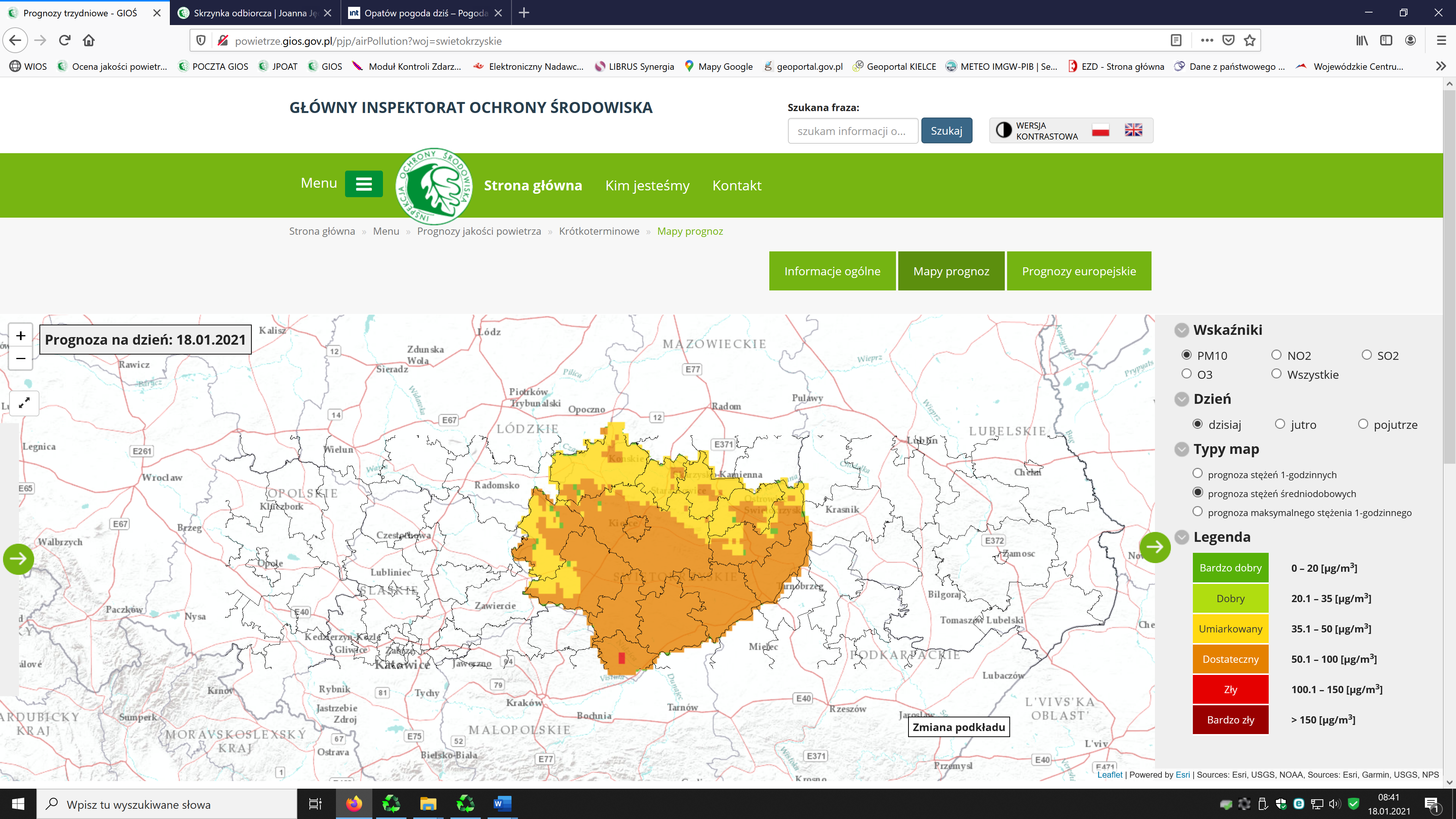 Dzień 18.01.2021 r.Obszar ryzyka wystąpienia przekroczenia poziomu informowania dla pyłu PM10Prognozowane na dzień 18.01.2021 r. przekroczenie poziomu informowania dla pyłu PM10 obejmuje część powiatu kazimierskiego - część terenu gminy Kazimierza Wielka (obszar zaznaczony na mapie kolorem czerwonym)Obszar ryzyka wystąpienia przekroczenia poziomu informowania dla pyłu PM10Prognozowane na dzień 18.01.2021 r. przekroczenie poziomu informowania dla pyłu PM10 obejmuje część powiatu kazimierskiego - część terenu gminy Kazimierza Wielka (obszar zaznaczony na mapie kolorem czerwonym)Ludność narażona na ryzyko wystąpienia przekroczenia poziomu informowania dla pyłu PM10Ludność zamieszkująca obszar, na którym w dniu 18.01.2021 r. istnieje ryzyko przekroczenia poziomu informowania dla pyłu PM10: około 2 tys. mieszkańców.Ludność narażona na ryzyko wystąpienia przekroczenia poziomu informowania dla pyłu PM10Ludność zamieszkująca obszar, na którym w dniu 18.01.2021 r. istnieje ryzyko przekroczenia poziomu informowania dla pyłu PM10: około 2 tys. mieszkańców.Dzień 19.01.2021 r.Dzień 19.01.2021 r.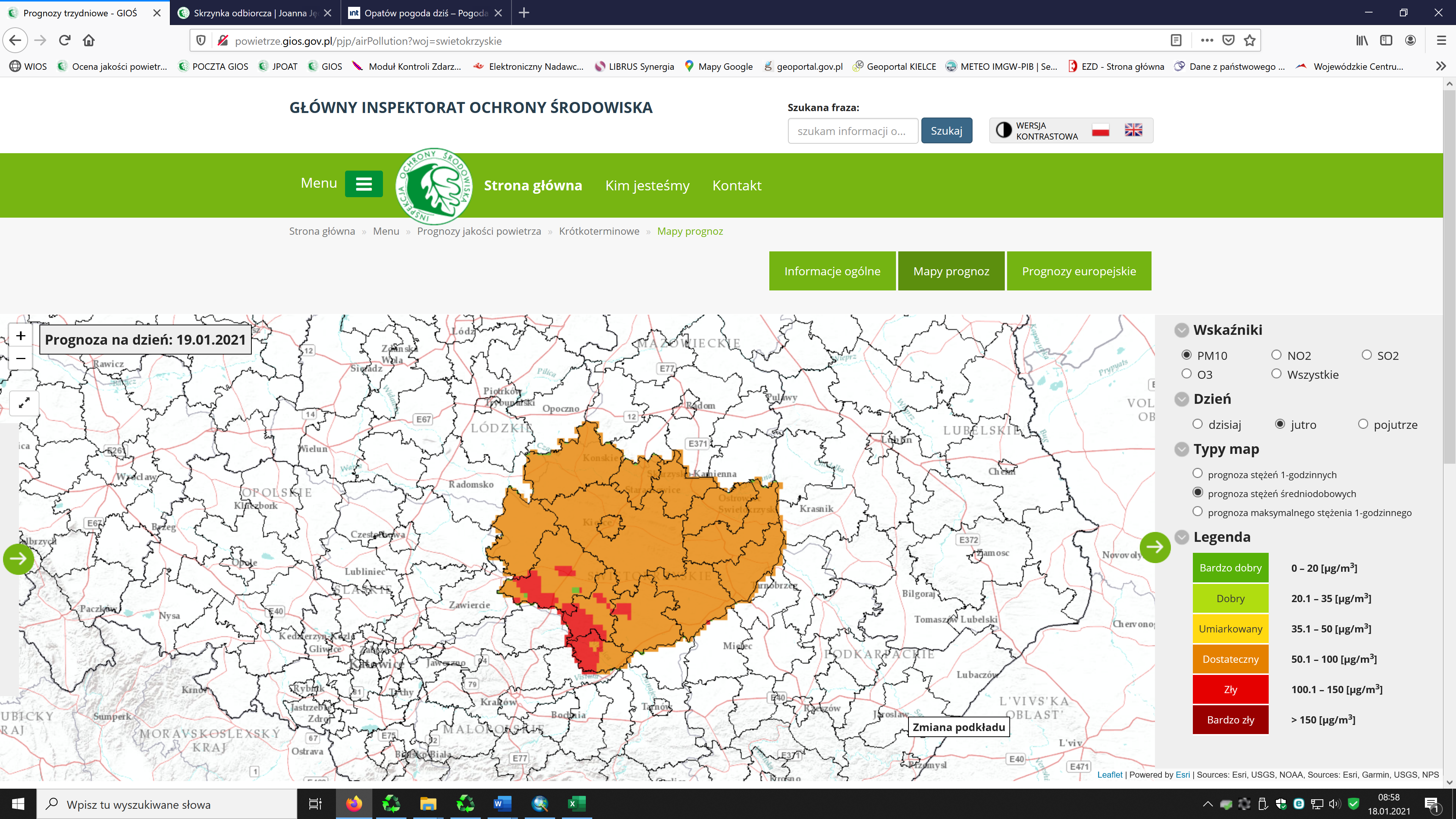 Obszar ryzyka wystąpienia przekroczenia poziomu informowania dla pyłu PM10Prognozowane na dzień 19.01.2021 r. przekroczenie poziomu informowania dla pyłu PM10 obejmuje części powiatów: kazimierski (części gmin: Kazimierza Wielka, Skalbmierz, Czarnocin), pińczowski (części gmin: Pińczów, Michałów, Działoszyce, Złota), jędrzejowski (części gmin: Słupia Jędrzejowska, Sędziszów, Wodzisław, Jędrzejów, Imielno), buski (część gminy Busko-Zdrój) oraz niewielki fragment powiatu włoszczowskiego (część gminy Moskorzew) i staszowskiego (część gminy Połaniec) – obszar zaznaczony na mapie kolorem czerwonym.Ludność narażona na ryzyko wystąpienia przekroczenia poziomu informowania dla pyłu PM10Ludność zamieszkująca obszar, na którym w dniu 19.01.2021 r. istnieje ryzyko przekroczenia poziomu informowania dla pyłu PM10: około 62 tys. mieszkańców.Obszar ryzyka wystąpienia przekroczenia poziomu informowania dla pyłu PM10Prognozowane na dzień 19.01.2021 r. przekroczenie poziomu informowania dla pyłu PM10 obejmuje części powiatów: kazimierski (części gmin: Kazimierza Wielka, Skalbmierz, Czarnocin), pińczowski (części gmin: Pińczów, Michałów, Działoszyce, Złota), jędrzejowski (części gmin: Słupia Jędrzejowska, Sędziszów, Wodzisław, Jędrzejów, Imielno), buski (część gminy Busko-Zdrój) oraz niewielki fragment powiatu włoszczowskiego (część gminy Moskorzew) i staszowskiego (część gminy Połaniec) – obszar zaznaczony na mapie kolorem czerwonym.Ludność narażona na ryzyko wystąpienia przekroczenia poziomu informowania dla pyłu PM10Ludność zamieszkująca obszar, na którym w dniu 19.01.2021 r. istnieje ryzyko przekroczenia poziomu informowania dla pyłu PM10: około 62 tys. mieszkańców.INFORMACJE O ZAGROŻENIUINFORMACJE O ZAGROŻENIUWrażliwe grupy ludnościosoby cierpiące z powodu przewlekłych chorób sercowo-naczyniowych (zwłaszcza niewydolność serca, choroba wieńcowa), osoby cierpiące z powodu przewlekłych chorób układu oddechowego (np. astma, przewlekła obturacyjna choroba płuc), osoby starsze, kobiety w ciąży oraz dzieci,osoby z rozpoznaną chorobą nowotworową oraz ozdrowieńcy.Możliwe negatywne skutki dla zdrowiaOsoby cierpiące z powodu chorób serca mogą odczuwać pogorszenie samopoczucia np. uczucie bólu w klatce piersiowej, brak tchu, znużenie. Osoby cierpiące z powodu przewlekłych chorób układu oddechowego mogą odczuwać przejściowe nasilenie dolegliwości, w tym kaszel, dyskomfort w klatce piersiowej, nasilenie się objawów ataków astmy.Podobne objawy mogą wystąpić również u osób zdrowych. W okresach wysokich stężeń pyłu zawieszonego w powietrzu zwiększa się ryzyko infekcji dróg oddechowych. Zalecane środki ostrożnościOgół ludności:- rozważ ograniczenie intensywnego wysiłku fizycznego na zewnątrz jeśli odczuwasz pieczenie w oczach, kaszel lub ból gardła, -  ogranicz wietrzenie pomieszczeń, -  unikaj działań zwiększających zanieczyszczenie powietrza, np. palenia w kominku.Wrażliwe grupy ludności:-  ogranicz intensywny wysiłek fizyczny na zewnątrz, -  nie zapominaj o normalnie przyjmowanych lekach, - osoby z astmą mogą częściej odczuwać objawy (duszność, kaszel, świsty) i potrzebować swoich leków częściej niż normalnie,-  ogranicz wietrzenie pomieszczeń,-  unikaj działań zwiększających zanieczyszczenie powietrza, np. palenia w kominku.W przypadku nasilenia objawów chorobowych zalecana jest konsultacja z lekarzem. Zaleca się również:-  zwiększenie nadzoru nad osobami przewlekle chorymi, w tym niepełnosprawnymi, -  prowadzenie szerokiej edukacji adresowanej przede wszystkim do uczniów szkół podstawowych, średnich oraz ich prawnych opiekunów, dotyczącej problemu zanieczyszczonego powietrza oraz możliwych zachowań i czynności zmniejszających ryzyko narażenia na wysokie stężenia zanieczyszczeń w tym pyłu zawieszonego, - bieżące śledzenie informacji o zanieczyszczeniu powietrza(http://powietrze.gios.gov.pl/pjp/current).DZIAŁANIA ZMIERZAJĄCE DO OGRANICZENIA PRZEKROCZEŃDZIAŁANIA ZMIERZAJĄCE DO OGRANICZENIA PRZEKROCZEŃZakres działań krótkoterminowychDziałania określone przez Zarząd Województwa w planach działań krótkoterminowychINFORMACJE ORGANIZACYJNEINFORMACJE ORGANIZACYJNEData wydania18.01.2021 r. godz. 9.00Podstawa prawnaUstawa z dnia 27 kwietnia 2001 r. Prawo ochrony środowiska (t. j. Dz. U. z 2020 r. poz. 1219 z późn. zm.)rozporządzenie Ministra Środowiska z dnia 8 października 2019 r. zmieniające rozporządzenie w sprawie poziomów niektórych substancji w powietrzu (Dz. U. poz. 1931)Źródła danychPaństwowy Monitoring Środowiska – dane z systemu monitoringu jakości powietrza Głównego Inspektoratu Ochrony ŚrodowiskaInstytut Ochrony Środowiska – Państwowy Instytut Badawczy (IOŚ-PIB) w Warszawie - prognoza jakości powietrzaOpracowanieDepartament Monitoringu Środowiska Głównego Inspektoratu Ochrony ŚrodowiskaRegionalny Wydział Monitoringu Środowiska w KielcachPublikacjahttp://powietrze.gios.gov.pl/pjp/warnings